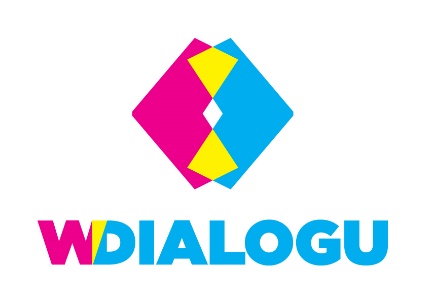 Program spotkania informacyjnego25 maja 2017 r.Uniwersytet Warszawski ul. Krakowskie Przedmieście 26/28, Pałac Kazimierzowski, Sala Senatu12:00  –  prof. UW, dr hab. Sławomir Łodziński Otwarcie spotkania 12:15  –  dr Tomasz Potkański   Wprowadzenie, użyteczność oprogramowania wDialogu dla gmin 12:30  –  dr Anna Przybylska  Prezentacja i dyskusja w odniesieniu do funkcji oprogramowania wDialogu 13:30  –  Przerwa lunchowa14:00  –  dr Marta Kołodziejska, dr Tomasz Kulisiewicz, dr Anna Przybylska Warsztaty z wykorzystania oprogramowania15:00  –  Zakończenie spotkaniaProsimy o potwierdzenie udziału w spotkaniu do 20 maja 2017 r. na adres email: wdialogu@uw.edu.plDodatkowe informacje można uzyskać również pod numerem telefonu: 660 747 655.